
КРАСНОЯРСКИЙ  КРАЙ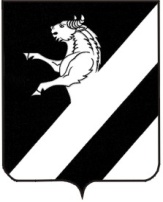 АЧИНСКИЙ РАЙОНТАРУТИНСКИЙ СЕЛЬСКИЙ СОВЕТ ДЕПУТАТОВРЕШЕНИЕО внесении изменений в решение Тарутинского сельского Совета депутатов от 11.02.2022 № 15-59Р «О плане работы Тарутинского сельского Совета депутатов на 2022 год».Руководствуясь статьями 21, 25 Устава Тарутинского  сельсовета Ачинского района Красноярского края, на основании  предложения Ачинской межрайонной прокуратуры в рамках правотворческой инициативы от 26.11.2018 № 7/3-04-2018, Тарутинский  сельский Совет депутатов РЕШИЛ:1. Внести в план работы Тарутинского сельского Совета депутатов, утвержденный решением Тарутинского  сельского Совета депутатов от 17.01.2020 г. № 45-134.1Р «О плане работы Тарутинского сельского Совета депутатов на 2020г» (далее – план работы), следующие изменения:- раздел 2 плана  работы дополнить строкой 4.4 следующего содержания:2. Настоящее решение вступает в силу с момента подписания, подлежит официальному опубликованию в информационном листе «Сельские вести» и размещению на официальном сайте Тарутинского сельсовета - http://tarutino24.ru/Глава Тарутинского сельсовета                 Председатель Тарутинского Сельского Совета депутатов            ____________  В.А. Потехин                       _________Н.Н. Симонова                                26.04.2022г.                 п. Тарутино             № 16-61Р4.2Об утверждении Положения о муниципальном контроле на автомобильном транспорте, городском наземном электрическом транспорте и в дорожном хозяйстве в границах населенных пунктов Тарутинского  сельсовета»МайДепутаты Совета депутатов